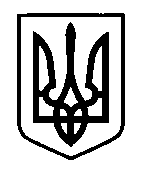 УКРАЇНАПрилуцька міська радаЧернігівська областьУправління освіти Про призначення  та виплату  одноразової грошової допомоги  дітям – сиротам та дітям , позбавленим батьківського піклування, із числа випускників 2016-2017 н.р. На виконання ч.7.ст.8    Закону України  № 2342 - ІV від 13.01.2005  «Про забезпечення організаційно- правових умов соціального захисту дітей-сиріт та дітей, позбавлених батьківського піклування» НАКАЗУЮ: Призначити  одноразову  грошову допомогу в розмірі шести прожиткових мінімумів для осіб відповідного віку у розмірі  10.662 грн та грошову компенсацію для придбання одягу і взуття в розмірі шістнадцяти неоподаткованих мінімумів доходів громадян  у розмірі 272,00 грн  наступним  дітям-сиротам та дітям, позбавленим батьківського піклування,   із числа випускників 2016-2017 н.р:Улітіній Ганні Олексіївні, випускниці ЗОШ І-ІІІ ст.№2;Завалову Микиті Сергійовичу, випускнику ЗОШ І-ІІІ ст.№7;Куник Анастасії Володимирівні,  випускниці ЗОШ І-ІІІ ст.№7;Мотяш Ганні Сергіївні, випускниці ЗОШ І-ІІІ ст.№7;Роліну Геннадію Вікторовичу, випускнику ЗОШ І-ІІІ ст.№13;Сергієнко Ользі Володимирівні, випускниці ЗОШ І-ІІІст.№13.Централізованій  бухгалтерії управління освіти Прилуцької міської ради виплатити одноразову грошову допомогу в розмірі шести прожиткових мінімумів для осіб відповідного віку (станом на 2017 рік)  та грошову компенсацію для придбання одягу і взуття в розмірі шістнадцяти неоподаткованих мінімумів доходів громадян  вищезазначеним дітям-сиротам та дітям, позбавленим батьківського піклування. Виплату, призначену неповнолітнім особам, здійснювати їх законним представникам(список додається).Контроль за виконанням  даного наказу залишаю за собою.Начальник управління освіти							С.М.ВОВК12  червня    2017 р.НАКАЗм. Прилуки№237  